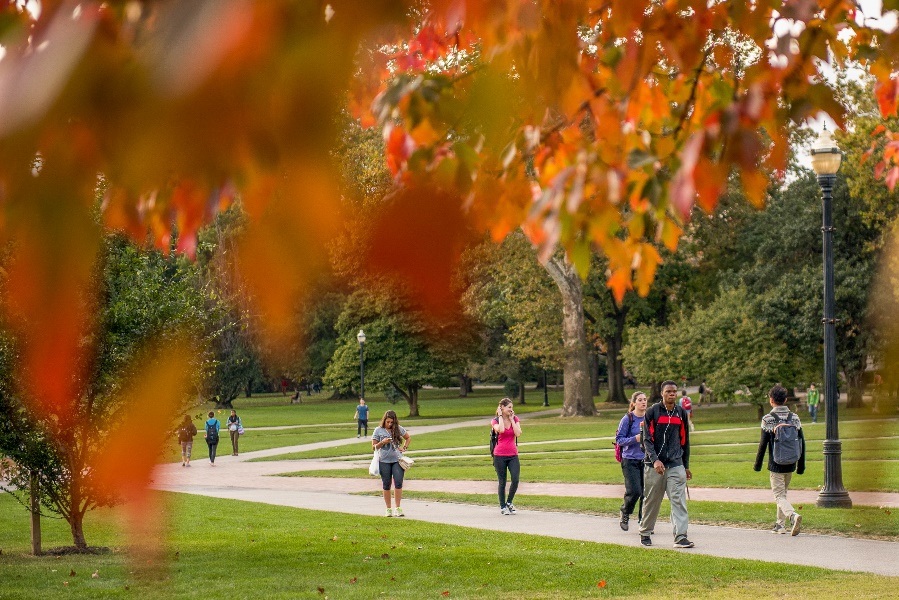 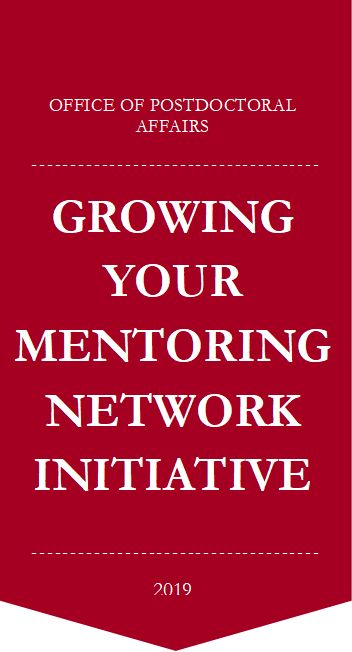 How did you meetWhen did you meetName of the new network memberTitle of the new network member Conference (Non-OSU)Linked-InAt an Ohio State event Through a collaborationThrough another professional networkThrough your advisor OPA’s Lunch with a Professor program At another OPA or PDA event